FINNMARKSLOPETLa corsa dei cani huskies più a nord del mondo con la lucedell’aurora boreale !Alta – Norvegia dal 3 al 6 marzo 2017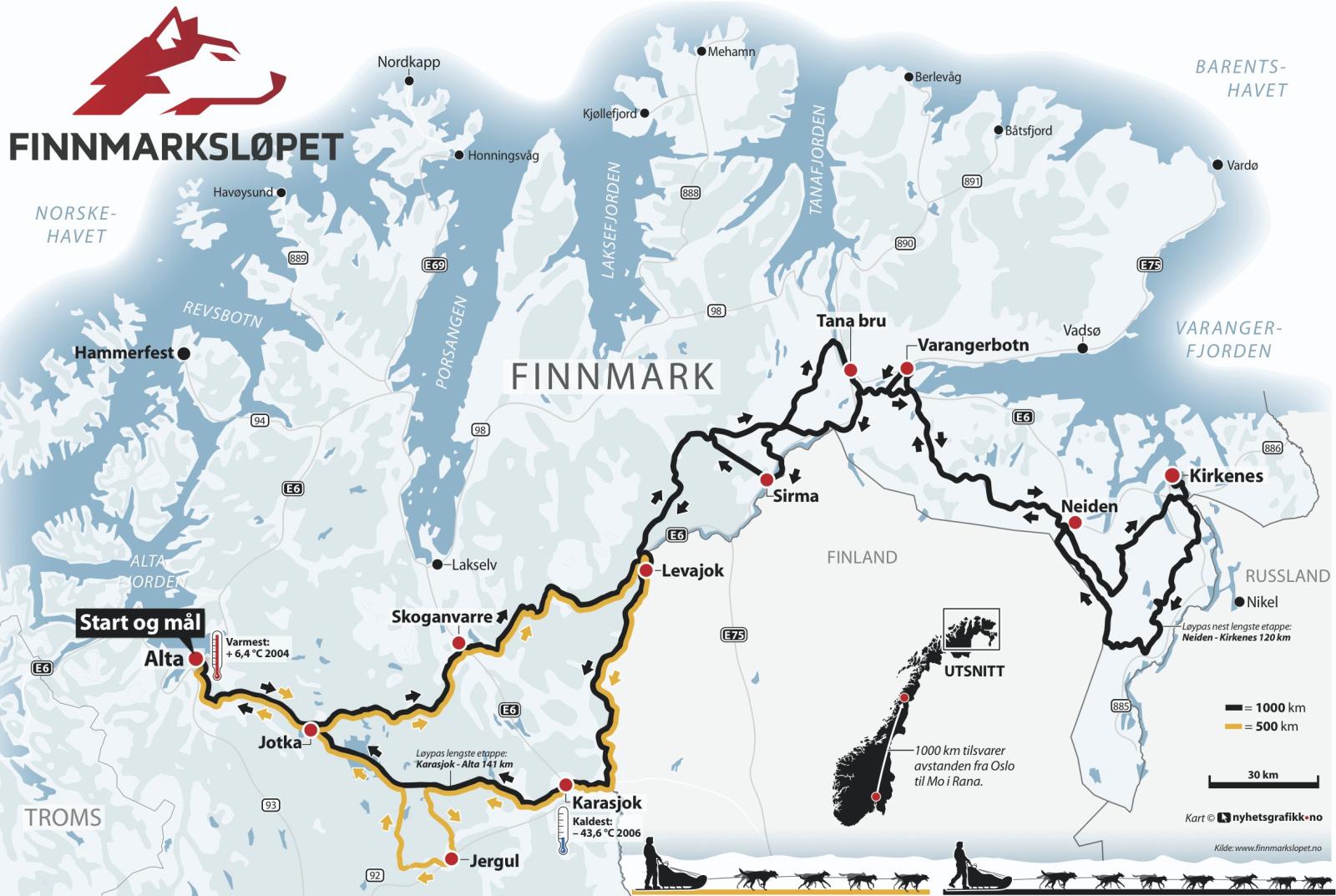 Un viaggio entusiasmante, per assistere ad un evento unico al mondo nel Finnmark, la regione più a Nord della Norvegia. La corsa degli Huskies più bella, più lunga e più famosa del mondo nordico che ospita molti team internazionali e migliaia di turisti che vengono apposta per vivere questa atmosfera speciale. Un’ esperienza fantastica a contatto con i bellissimi cani huskies a latitudini estreme, nel mondo SAMI ,  sotto le luci dell’aurora boreale !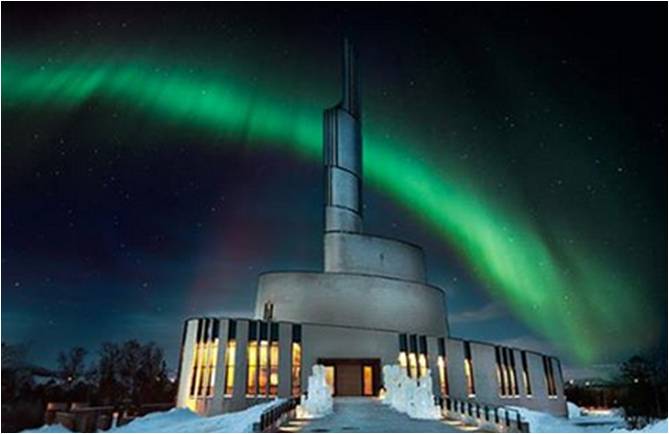 Programma di gruppo con guida in italiano :1° giorno 3 Marzo  Italia – AltaVoli di linea da Milano per Alta , la città da cui inizia la famosa gara Finmarkslopet. Arrivo e trasferimento all’hotel THON ALTA  4****. Pernottamento.Alta si trova a 450km circa al di sopra del circolo polare artico e si erge sul mar glaciale artico che grazie alle correnti del golfo del Messico mantiene una temperatura molto mite e non ghiaccia quasi mai. Grazie a questa latitudine estrema è possibile godere dell’osservazione della Aurora Boreale anche ogni giorno , se le condizioni meteo lo consentono.2° giorno 4 Marzo – Alta Prima colazione in hotel. Mattina libera per visitare la città di Alta . La cattedrale dell’Aurora Boreale con la sua forma astronomica si impone dal centro della città , riflettendo sulle sue pareti d’acciaio la luce della neve che solitamente è abbondante a queste latitudini. Il centro è molto interessante perché ospita l’università culturale con corsi bilingue: norvegese e Sami. Infatti il Finnmark di cui Alta è il capoluogo, è una delle regioni in cui il popolo Sami affonda le sue radici e le mantiene vive , sia nella tradizione che nella cultura. Le casette colorate e i vialetti che si diramano tra il centro e il mare sono molto caratteristici e in questo periodo sono addobbati per incitare i tanti team che arrivano qui da tutta Europa per la celebre corsa Finmarkslopet. Tutta Alta vive in piena festa, in un clima di musica, allegria e soprattutto della presenza di tanti bellissimi cani huskies che vengono protetti nutriti e allenati con molta cura. Televisioni locali e internazionali si stabiliscono ad Alta per riprendere le gesta di questi meravigliosi animali. Davvero un raduno speciale per tutti ! Oggi l’emozione sarà al massimo perché si dà il via all FINNMARKSLOPET 2017 !Sarà sufficiente uscire dall’hotel e sarete immediatamente immersi nella adrenalina della competizione e nelle tifoserie internazionali. Le mute di cani pronte al via , con le calzette colorate, saranno un ricordo indelebile per sempre. Sarete anche voi partecipanti diretti dell’edizione 2017 !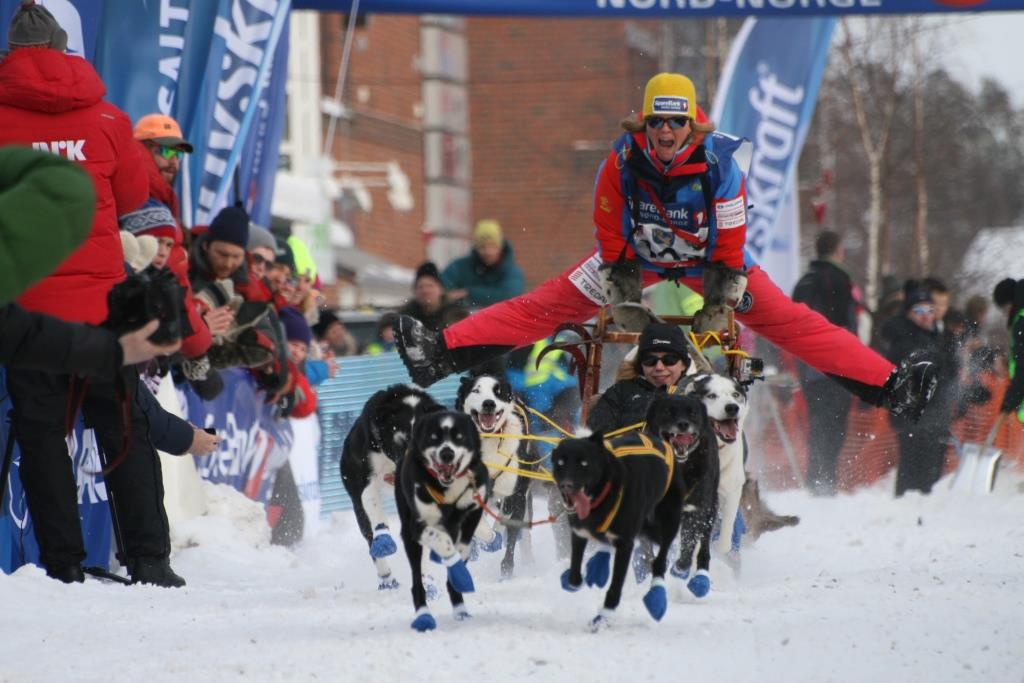 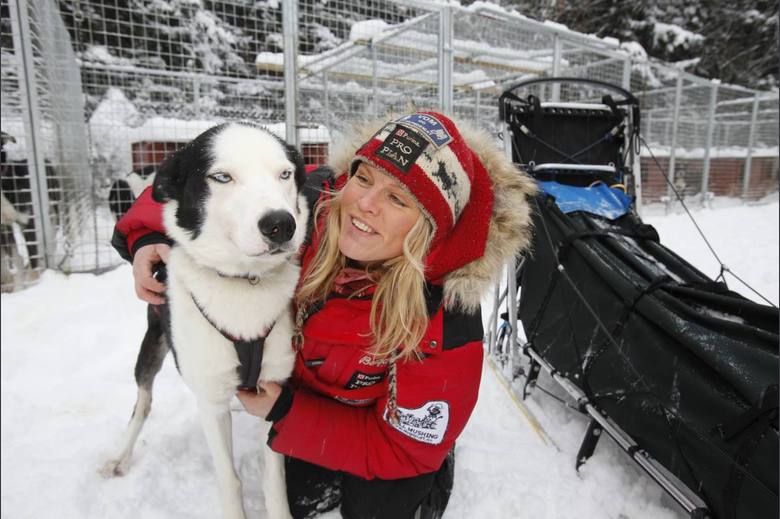 Inoltre oggi vivrete un bel programma di escursioni con Osservazione degli alci nella foresta con le ciaspole e una Caccia all’aurora boreale serale Un giorno indimenticabile !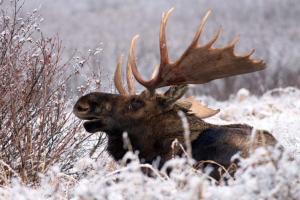 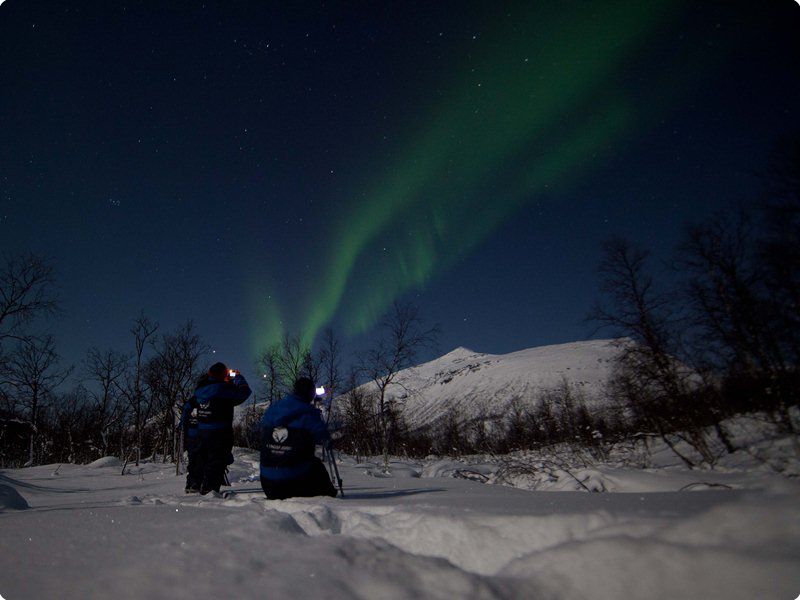 3°giorno 5 Marzo – AltaPrima colazione in hotel. Mattinata a disposizione per vivere l’atmosfera della gara più a nord del mondo. Alle 12,00 partenza per SORRISNIVA IGLOO HOTEL per una visita molto gradevole: un hotel totalmente di ghiaccio , con sculture che sono vere opere d’arte e una bella Spa con Jacuzzi e Sauna vi aspettano a ben 450km sopra al circolo polare artico!  Una deliziosa cena  a due portate di specialità artiche sarà servita durante l’escursione. Per 1 ora potrete godervi una Jacuzzi esterna con acqua riscaldata e poi in serata rientro in hotel ad Alta. Osservazione del cielo prima della buona notte, non si sa mai che arrivi Lei , la luce del nord ad accendere questa incredibile serata! Pernottamento.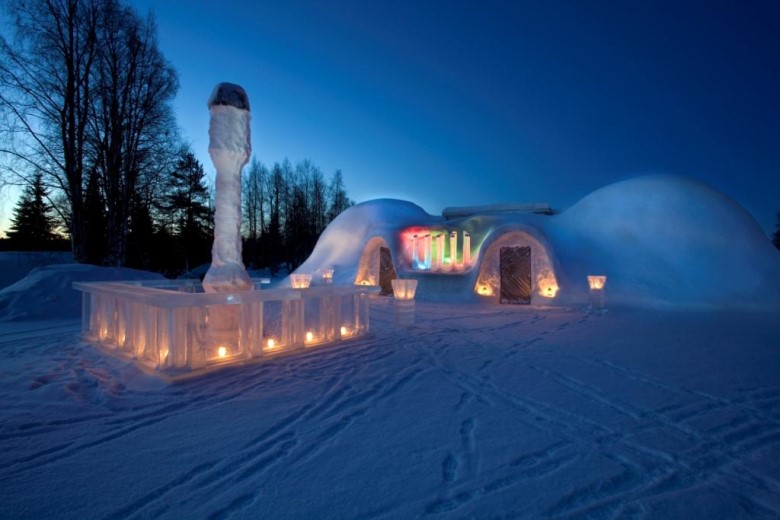 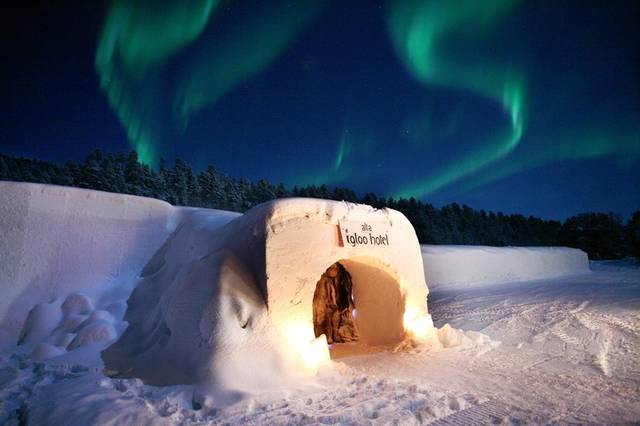 4° giorno 6 Marzo – Alta ItaliaPrima colazione in hotel.Trasferimento in aeroporto e voli di rientro per l’Italia.Termine serviziQuote a persona in camera doppia   da € 1385Quote a persona in camera singola  da € 1520Quote terzo letto			         da € 1265	La quota comprende:Voli di linea da Milano –  trasferimenti da apt a hotel e vv - 3 notti all’hotel THON di Alta 4**** in pieno centro città e vicino alla partenza della gara – Escursione  al SORRISNIVA IGLOO HOTEL con utilizzo Spa sauna jacuzzi e cena nell’ice restaurant -  Escursione Alce safari con ciaspole – Escursione Caccia all’aurora boreale - Guida in italiano TAIGA esperta di artico ( min 15  partecipanti )La quota non comprende:Trasferimenti –Q.I. € 50 – Tax apt– Polizza multirischio € 45 – pasti non menzionati – altre escursioni facoltative.